				ПРЕСС-РЕЛИЗ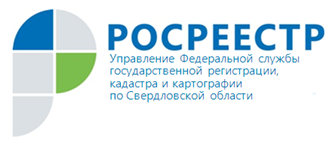 Вебинар для кадастровых инженеров 
на межрегиональном уровне24 июля свой профессиональный праздник отметили кадастровые инженеры. Дата выбрана не случайно – в этот день в 2007 году был принят Федеральный закон № 221-ФЗ «О государственном кадастре недвижимости», во многом изменивший систему учёта недвижимого имущества. Именно этим законом было введено такое понятие, как «кадастровый инженер».Поэтому 24.07.20 Управлением Росреестра по Свердловской области для кадастровых инженеров был проведён вебинар «Актуальные вопросы кадастровой деятельности». Мероприятие приурочено к акции «Неделя кадастрового инженера», которую запустил Росреестр во всех субъектах Российской Федерации на базе своих территориальных подразделений.В рамках вебинара с докладами выступили представители территориальных управлений Росреестра и филиалов ФГБУ «ФКП Росреестра» в Уральском федеральном округе.Открывая мероприятие, заместитель руководителя Управления Росреестра по Свердловской области Ирина Семкина поздравила всех кадастровых инженеров с праздником и выразила уверенность в дальнейшем плодотворном и эффективном сотрудничестве.«В настоящих реалиях, при современных темпах развития общества и технологий растёт потребность в профессиональных знаниях, навыках, умениях. Кадастровая деятельность сегодня - это разноплановый спектр познаний в сфере землеустройства, геодезии, оценки, а также узкоспециализированных юридических вопросов. От совместных усилий кадастровых инженеров и Росреестра при решении сложных и спорных вопросов напрямую зависит удовлетворенность граждан качеством оказания государственных услуг в сфере кадастрового учёта и регистрации прав на недвижимое имущество», - отметила Ирина Семкина.Управлением Росреестра по Свердловской области был представлен доклад на тему: «Особенности подготовки межевого плана в связи с переходом на ведение ЕГРН посредством ФГИС». В ходе доклада была обозначена значимость следующих моментов:- необходимость добавления створных точек в границы земельных участков (далее – ЗУ), смежных с объектом кадастровых работ – образуемым или уточняемым ЗУ, в отношении которых в ЕГРН уточнено местоположение границ и площади; - несоответствие координат характерных точек границ ЗУ, являющегося объектом кадастровых работ, сведениям ЕГРН о координатах характерных точек смежных ЗУ, границы которых установлены в соответствии с требованиями законодательства РФ (с уточненным ЗУ).Более 120 участников имели возможность задать вопросы получить на них ответы в режиме онлайн.Запись вебинара доступна по ссылке:  https://pbprog.ru/webinars Контакты для СМИПресс-служба Управления Росреестра по Свердловской области Галина Зилалова, тел. 8(343) 375-40-81  эл. почта: press66 _rosreestr@mail.ru